Palazzo Benzon sul Canal GrandePalazzo Benzon si colloca in una posizione privilegiata tra il Ponte di Rialto e il Ponte dell’Accademia, nel Sestiere di San Marco. Il piano nobile del palazzo, residenza dei conti Benzon, una famiglia veneziana di ambasciatori, mercanti e uomini d’armi del Sedicesimo secolo, si distingue per l’eleganza delle stanze decorate. Il salone principale rappresentò un punto d’incontro e di raccolta d’eccezione per l’elite del tempo. Il leggendario salotto animato da Marina Querini Benzon era rinomato per la sua lunga lista di nobili, ambasciatori e scrittori tra i quali troviamo personaggi come Lord Byron e Giacomo Casanova. Il Piano Nobile rappresenta la tipologia tipica dei palazzi veneziani del Sedicesimo secolo: il salone centrale, ampiamente decorato con affreschi e stucchi, si sviluppa su tutto il piano, dal giardino che guarda verso Palazzo Fortuny fino ai balconi che affacciano sul Canal Grande.Le stanze connesse al salone principale sono sei, tutte dipinte e ornate da stucchi e magnifici pavimenti a terrazzo alla veneziana che ben si adattano a ospitare una mostra d’arte che invita a una doppia prospettiva, sulla Storia come sulla contemporaneità.http://www.locationvenice.com/Palazzo Benzon - San Marco 3927 - 30124 VeneziaVaporetto fermata S. Angelo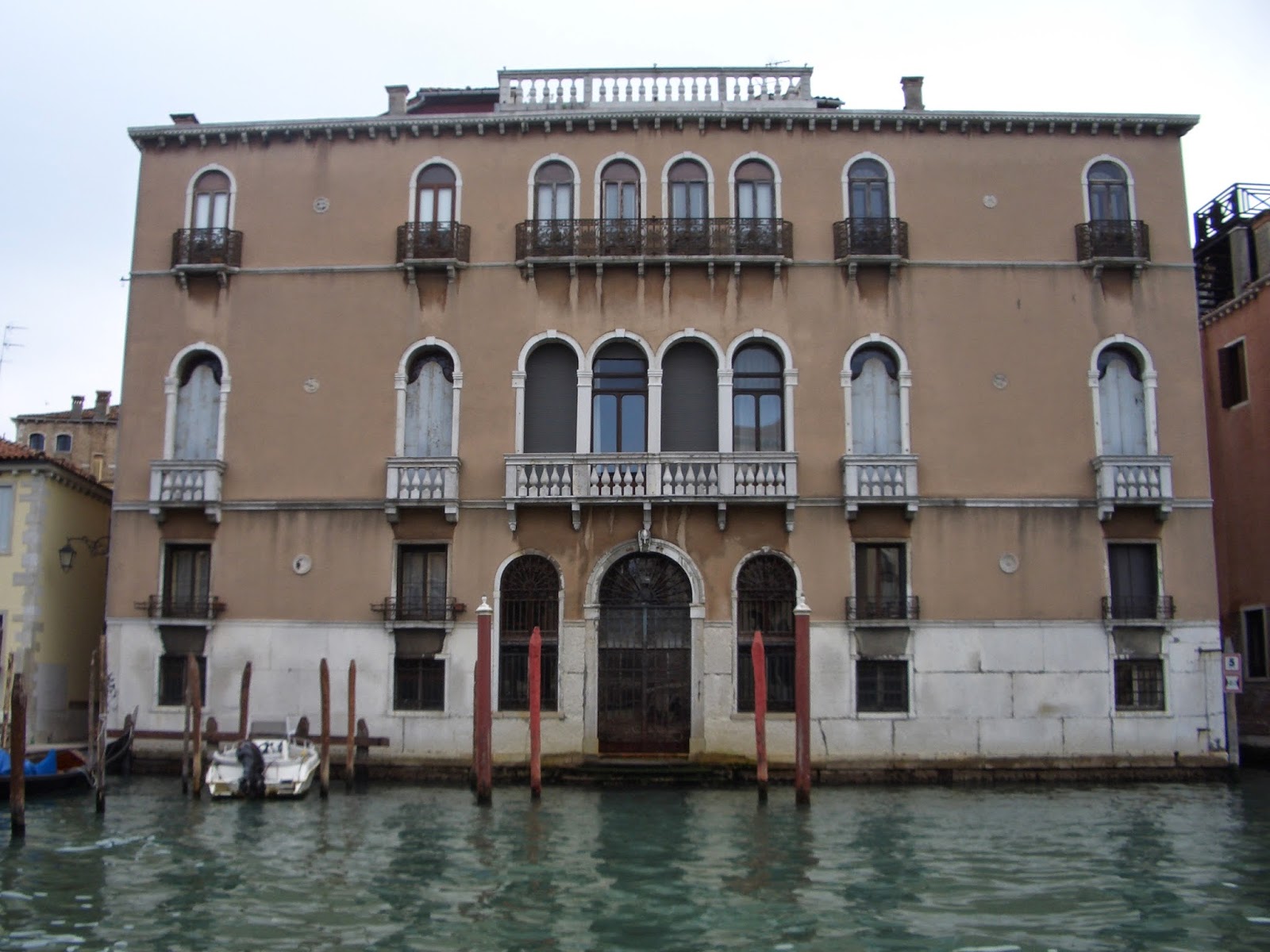 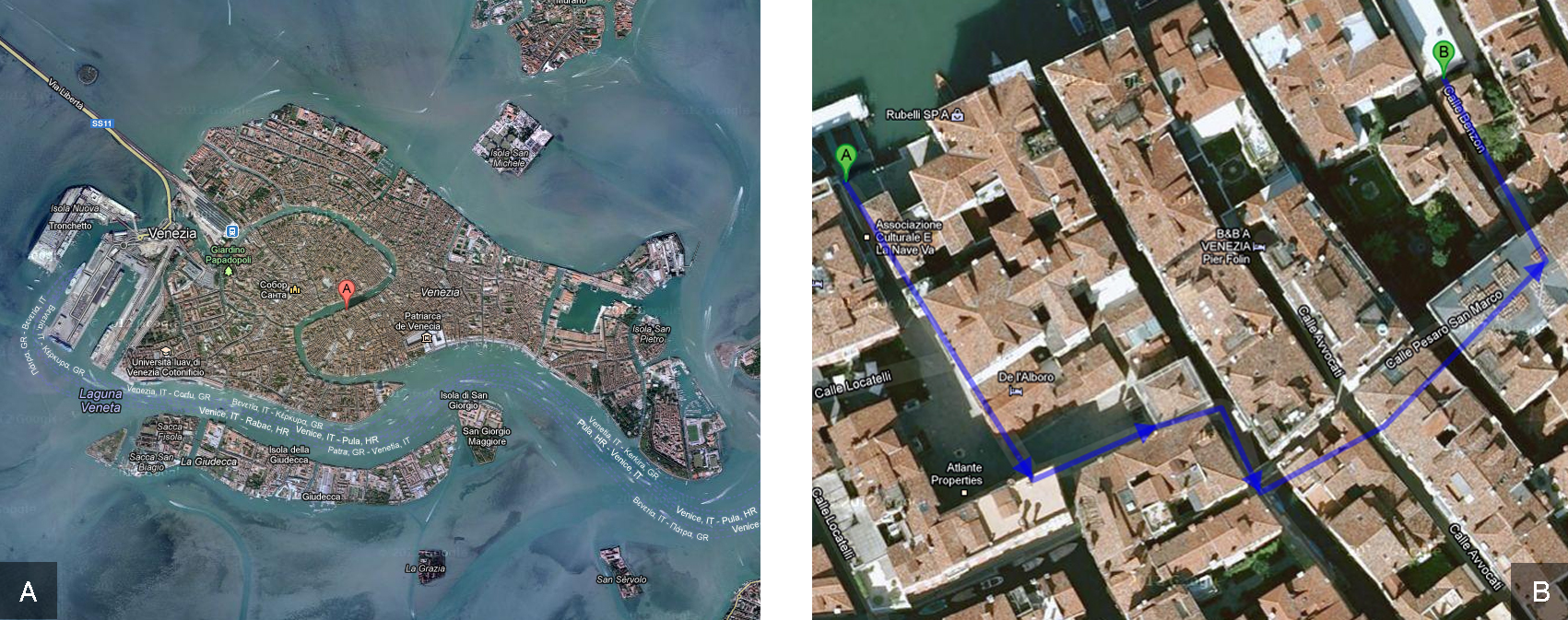 